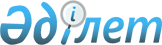 О внесении изменений в решение маслихата района Бәйтерек от 13 января 2021 года №60-23 "О бюджете Январцевского сельского округа района Бәйтерек на 2021-2023 годы"Решение маслихата района Бәйтерек Западно-Казахстанской области от 21 апреля 2021 года № 4-24. Зарегистрировано Департаментом юстиции Западно-Казахстанской области 23 апреля 2021 года № 7063
      В соответствии с Бюджетным кодексом Республики Казахстан от 4 декабря 2008 года, Законом Республики Казахстан от 23 января 2001 года "О местном государственном управлении и самоуправлении в Республике Казахстан" маслихат района Бәйтерек РЕШИЛ:
      1. Внести в решение маслихата района Бәйтерек от 13 января 2021 года №60-23 "О бюджете Январцевского сельского округа района Бәйтерек на 2021-2023 годы" (зарегистрированное в Реестре государственной регистрации нормативных правовых актов №6803) следующие изменения:
      пункт 1 изложить в следующей редакции:
      "1. Утвердить бюджет Январцевского сельского округа на 2021-2023 годы согласно приложениям 1, 2 и 3 соответственно, в том числе на 2021 год в следующих объемах:
      1) доходы – 38 650 тысяч тенге:
      налоговые поступления – 5 739 тысяч тенге;
      неналоговые поступления – 33 тысячи тенге;
      поступления от продажи основного капитала – 0 тенге;
      поступления трансфертов – 32 878 тысяч тенге;
      2) затраты – 42 495 тысяч тенге;
      3) чистое бюджетное кредитование – 0 тенге:
      бюджетные кредиты – 0 тенге;
      погашение бюджетных кредитов – 0 тенге;
      4) сальдо по операциям с финансовыми активами – 0 тенге:
      приобретение финансовых активов – 0 тенге;
      поступления от продажи финансовых активов государства – 0 тенге;
      5) дефицит (профицит) бюджета – -3 845 тысяч тенге;
      6) финансирование дефицита (использование профицита) бюджета – 3 845 тысяч тенге:
      поступления займов – 0 тенге;
      погашение займов – 0 тенге;
      используемые остатки бюджетных средств – 3 845 тысяч тенге.";
      приложение 1 к указанному решению изложить в новой редакции согласно приложению к настоящему решению.
      2. Руководителю аппарата маслихата района Бәйтерек (Г.Терехов) обеспечить государственную регистрацию данного решения в органах юстиции.
      3. Настоящее решение вводится в действие с 1 января 2021 года. Бюджет Январцевского сельского округа на 2021 год
      тысяч тенге
					© 2012. РГП на ПХВ «Институт законодательства и правовой информации Республики Казахстан» Министерства юстиции Республики Казахстан
				
      председатель сессии

А. Ижанова

      секретарь маслихата

Р. Исмагулов
Приложение 
к решению маслихата 
района Бәйтерек 
от 21 апреля 2021 года № 4-24Приложение 1
к решению маслихата 
района Бәйтерек 
от 13 января 2021 года № 60-23
Категория
Категория
Категория
Категория
Категория
Категория
Сумма
Класс
Класс
Класс
Класс
Класс
Сумма
Подкласс
Подкласс
Подкласс
Подкласс
Сумма
Специфика
Специфика
Специфика
Сумма
Наименование
Сумма
1) Доходы
38 650
1
Налоговые поступления
5 739
01
Подоходный налог
1 903
2
Индивидуальный подоходный налог
1 903
04
Hалоги на собственность
3 836
1
Hалоги на имущество
50
3
Земельный налог
166
4
Hалог на транспортные средства
3 620
05
Внутренние налоги на товары, работы и услуги
0
4
Сборы за ведение предпринимательской и профессиональной деятельности
0
2
Неналоговые поступления
33
01
Доходы от государственной собственности
33
5
Доходы от аренды имущества, находящегося в государственной собственности
33
3
Поступления от продажи основного капитала
0
4
Поступления трансфертов
32 878
02
Трансферты из вышестоящих органов государственного управления
32 878
3
Трансферты из районного (города областного значения) бюджета
32 878
Функциональная группа
Функциональная группа
Функциональная группа
Функциональная группа
Функциональная группа
Функциональная группа
Сумма
Функциональная подгруппа
Функциональная подгруппа
Функциональная подгруппа
Функциональная подгруппа
Функциональная подгруппа
Сумма
Администратор бюджетных программ
Администратор бюджетных программ
Администратор бюджетных программ
Администратор бюджетных программ
Сумма
 Программа
 Программа
 Программа
Сумма
Подпрограмма
Подпрограмма
Сумма
Наименование
Сумма
2) Затраты
42 495 
01
Государственные услуги общего характера
35 854
1
Представительные, исполнительные и другие органы, выполняющие общие функции государственного управления
35 854
124
Аппарат акима города районного значения, села, поселка, сельского округа
35 854
001
Услуги по обеспечению деятельности акима города районного значения, села, поселка, сельского округа
35 854
07
Жилищно-коммунальное хозяйство
6 641
3
Благоустройство населенных пунктов
6 641
124
Аппарат акима города районного значения, села, поселка, сельского округа
6 641
008
Освещение улиц в населенных пунктах
4 501
009
Обеспечение санитарии населенных пунктов
0
011
Благоустройство и озеленение населенных пунктов
2 140
3) Чистое бюджетное кредитование
0
Бюджетные кредиты
0
Категория 
Категория 
Категория 
Категория 
Категория 
Категория 
Сумма
Класс 
Класс 
Класс 
Класс 
Класс 
Сумма
Подкласс
Подкласс
Подкласс
Подкласс
Сумма
Специфика
Специфика
Специфика
Сумма
Наименование
Сумма
5
Погашение бюджетных кредитов 
0
01
Погашение бюджетных кредитов
0
1
Погашение бюджетных кредитов, выданных из государственного бюджета 
0
Функциональная группа
Функциональная группа
Функциональная группа
Функциональная группа
Функциональная группа
Функциональная группа
Сумма
Функциональная подгруппа
Функциональная подгруппа
Функциональная подгруппа
Функциональная подгруппа
Функциональная подгруппа
Сумма
Администратор бюджетных программ
Администратор бюджетных программ
Администратор бюджетных программ
Администратор бюджетных программ
Сумма
Программа
Программа
Программа
Сумма
 Подпрограмма
 Подпрограмма
Сумма
Наименование
Сумма
4) Сальдо по операциям с финансовыми активами
0
Приобретение финансовых активов
0
Категория 
Категория 
Категория 
Категория 
Категория 
Категория 
Сумма
Класс
Класс
Класс
Класс
Класс
Сумма
Подкласс
Подкласс
Подкласс
Подкласс
Сумма
Специфика
Специфика
Специфика
Сумма
Наименование
Сумма
6
Поступления от продажи финансовых активов государства
0
01
Поступления от продажи финансовых активов государства
0
1
Поступление от продажи финансовых активов внутри страны
0
5) Дефицит (профицит) бюджета
-3 845
6) Финансирование дефицита (использование профицита) бюджета 
3 845
7
Поступление займов
0
01
Внутренние государственные займы
0
2
Договоры займа
0
Функциональная группа
Функциональная группа
Функциональная группа
Функциональная группа
Функциональная группа
Функциональная группа
Сумма
Функциональная подгруппа
Функциональная подгруппа
Функциональная подгруппа
Функциональная подгруппа
Функциональная подгруппа
Сумма
Администратор бюджетных программ
Администратор бюджетных программ
Администратор бюджетных программ
Администратор бюджетных программ
Сумма
Программа
Программа
Программа
Программа
Сумма
Подпрограмма
Подпрограмма
Подпрограмма
Сумма
Наименование
Сумма
16
Погашение займов 
0
Категория
Категория
Категория
Категория
Категория
Категория
Сумма
Класс
Класс
Класс
Класс
Класс
Сумма
Подкласс
Подкласс
Подкласс
Подкласс
Сумма
Специфика
Специфика
Специфика
Сумма
Наименование 
Сумма
8
Используемые остатки бюджетных средств
3 845
01
Остатки бюджетных средств
3 845
1
Свободные остатки бюджетных средств
3 845